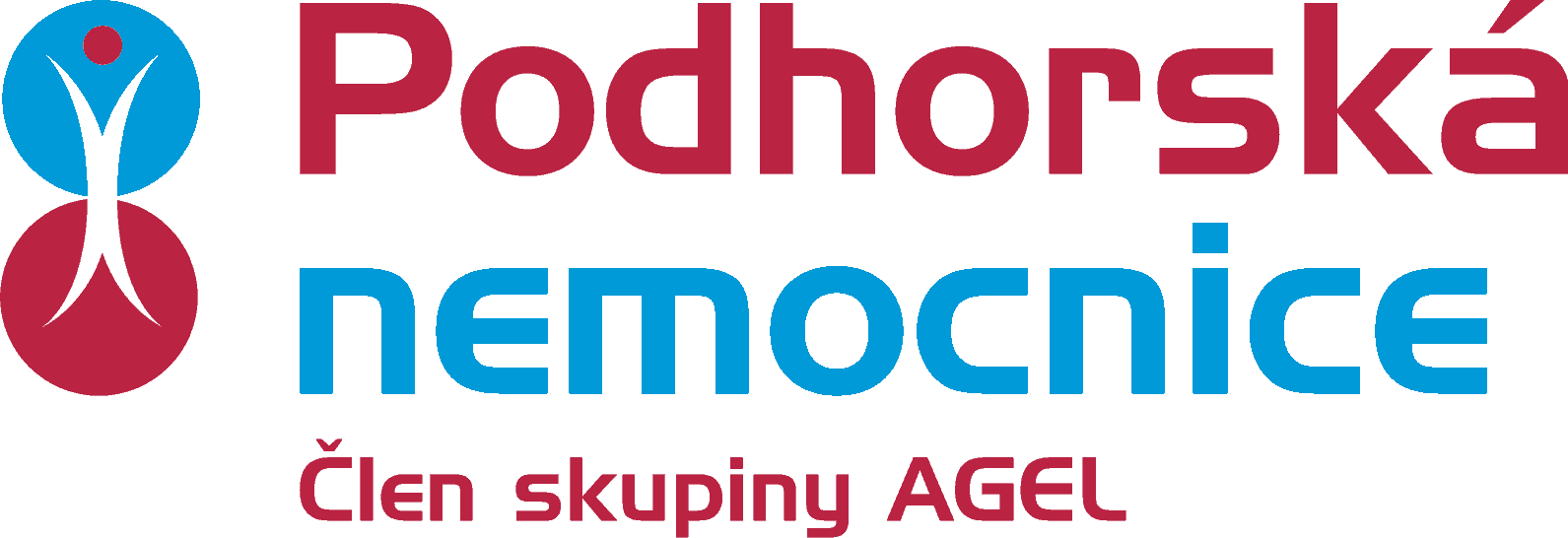 _________________________Podhorská nemocnice a. s.(dále jako „poskytovatel“)aMěsto Bruntál(dále jako „objednatel“)Dodatek č. 5 kSMLOUVĚ O PROVÁDĚNÍ LABORATORNÍCH ROZBORŮ  Níže uvedeného dne, měsíce a roku uzavírají:Podhorská nemocnice a. s. se sídlem Rýmařov, Hornoměstská 549/16, PSČ 795 01 IČ:			47 66 89 89DIČ:			CZ699000899 pro skupinového plátce DPH, DIČ: 			CZ47668989 pro ostatní daně zapsaná v OR vedeném Krajským soudem v Ostravě, v oddílu B, vložce 3014zastoupena 	xxxxxxxxxxxxxxxxxxxxxxxxxxxxxxxxxxxxxxxxx , předsedou      představenstva xxxxxxxxxxxxxxxxxxxxxx, místopředsedou představenstvabankovní spojení: ČSOB a.s., č.ú.: xxxxxxxxxxxxxxKontaktní osoba:   xxxxxxxxxxxxxxxxxxxx, hlavní sestratel.:  xxxxxxxxxxxx 			 e-mail: xxxxxxxxxxxxxxxxxxxxx(dále jen „poskytovatel“)aMěsto Bruntálse sídlem Nádražní 994/20, Bruntál, PSČ 79201IČ: 			00 29 58 92zastoupený		Bc. Martinem Henčem, 2. místostarostoubankovní spojení: Komerční banka, a. s., č. ú.: xxxxxxxxxxxxxxxxxxxxxxKontaktní osoba: 	xxxxxxxxxxxxxxxxxtel.:  xxxxxxxxxxxxxxxxxx 			e-mail: xxxxxxxxxxxxxxxxxxxx(dále jen „objednatel“)	tento dodatek č. 5 ke Smlouvě o provádění laboratorních rozborů uzavřené mezi nimi dne 24.11.2014 ve znění jejích dodatkůPředmět dodatkuSmluvní strany si sjednaly, že shora označená smlouva uzavřená mezi nimi dne 24.11.2014 ve znění dodatků se mění následovně:V článku III. odst. 2, Práva o povinnosti smluvních stran se doplňují období:1.2.2020 – 29.2.2020, 1.5.2020 – 31.5.2020, 1.8.2020 – 31.8.2020, 1.11.2020 – 30.11.2020.V článku IV., Závěrečná ujednánívypouští se text: Tato   smlouva   se  uzavírá  na  dobu  určitou  do  31.12.2019  s  účinností od 01.12.2014.a nahrazuje se textem: Tato   smlouva   se  uzavírá  na  dobu  určitou  do  31.12.2020 s  účinností od 01.12.2014. V ostatním se smlouva ve znění dodatků nemění.Tento dodatek je uzavřen dnem jeho podpisu oběma smluvními stranami a účinnosti nabývá dnem zveřejněním v registru smluv, dle zákona č. 340/2015 Sb., o registru smluv v platném znění.Uzavření tohoto dodatku č. 5 smlouvy bylo schváleno Radou města Bruntál dne 04.12.2019 číslo usnesení 1101/24R/2019 nadpoloviční většinou hlasů členů rady.V Rýmařově dne 16.12.2019			V Bruntále dne 13.12.2019   místopředseda představenstva	______________________________________________________________________________Podhorská nemocnice a. s.xxxxxxxxxxxxxxxxxxxxxxxxxxx       předseda představenstva                     Město BruntálBc. Martin Henčmístostarosta____________________________________Podhorská nemocnice a. s.           xxxxxxxxxxxxxxxxxxxxxxxx